新 年 あ け ま し て お め で と う ご ざ い ま す　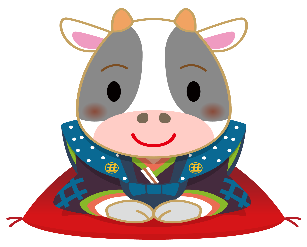 本年もどうぞよろしくお願いいたします一昨年の冬とは比べようのない程の大雪…どんどん降り積もる雪に体調不良や体の痛みを感じる事も多くなって来る頃だと思います。無理な雪片付けは事故に　　シルバーパワーを地域のためにつながる事もありますので、困ったときは事務所にご相談ください。雪片づけ中の事故も今年は例年以上に増加していますので、十分注意して作業して下さい。またコロナウィルスが全国で猛威を振るう中、インフルエンザや胃腸炎の流行する時期でもあります。これまで以上にマスク着用やうがい手洗いを念入りにし、不要不急の外出をなるべく控え疲れを溜めない工夫をしてこの時期を乗り越えましょう!冬道の安全運転冬は積雪などの影響によりスリップ事故が多発しております。また、圧雪によりハンドルをとられたり、雪の壁で左右の見通しが悪く事故につながる事も少なくありません。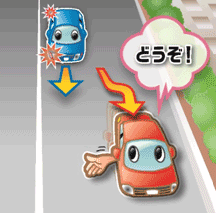 吹雪や道路状況が悪く心配な時は焦らず安全な場所にゆっくり停車し、後方の車を先に行かせましょう。　　　　雪道では、・道路標識や情報板に注意し交通規制を守る事　　・スリップ事故は速度の出し過ぎが最大の原因、スピードは控えめに・急ハンドル、急ブレーキは絶対にしない事・車間距離を十分に取る	ことが安全運転のポイントです。　山形県警察本部交通部安全運転のしおりから～事務局から～　　　※毎年恒例の「女性会員のつどい」を今年はお休みとさせて頂きます。　　　　コロナウィルスが落ち着きましたら、また楽しい企画で再開したいと思います。税金の申告がはじまります申告が必要な方は今回同封した年間配分金支給明細を利用してください。紛失した場合、事務所に連絡を頂ければ再発行致します。シルバー人材センターからの　　　　　お　し　ら　せ　　第101号発行大石田町シルバー人材センター2021.1.10